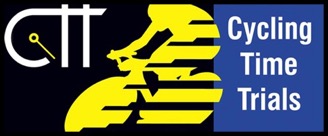 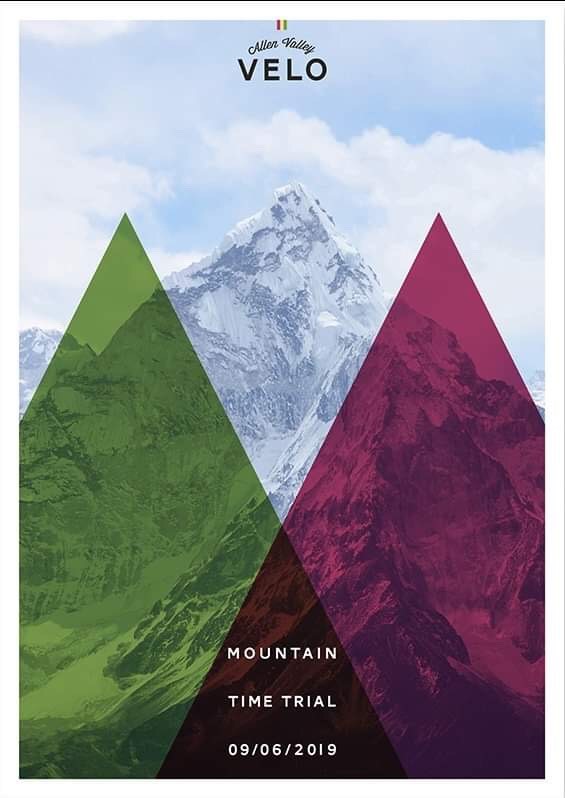 The M24.8 CTT open time trial.Promoted for and on behalf of Cycling Time Trials under its rules & regulations. This is a Northumberland & Durham Cycling Association Event.EVENT SECRETARY:Christian HendersonLow Parkgates, Allendale, NE47 9DJ07932364565, chclimited@hotmail.comTIMEKEEPERS:Peter SchultzFrances SchultzSharon DysonEVENT HQ Allendale Primary School Sports Hall,Allendale Town.Northumberland.NE47 9PS. There is ample parking at the School and on the road outside, but please park considerately. The HQ will be open from 9:00am for signing on / registration. Drinks and snacks will be provided throughout the morning, with a buffet provided following the event as the results come in. The event HQ is approximately 1 mile from the start. Please ensure that numbers are returned after the event and remember to sign off; otherwise your time won’t be recorded in the official results.The start is at 5 Lane Ends (Thornleygate), about 1 mile from the school. Turn left out of the school, go through the Village Square, Turn right down the steep Peth Hill and follow the road up a hill to the Thornleygate junction.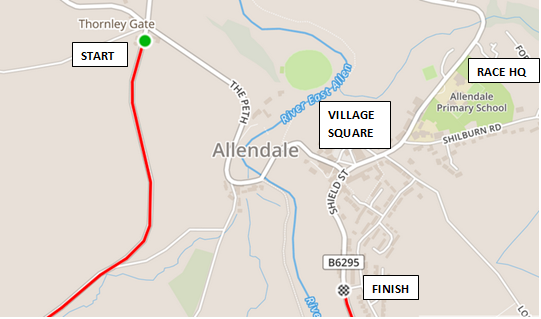 COURSEThis is the third year of using the M24.8 course, which is a scenic single hilly loop of approximately 25miles starting and finishing on the outskirts of Allendale Town. With over 2600ft of climbing this is a challenging course, with more climbing per mile than any open CTT event in the NE region in 2019.CTT COURSE DESCRIPTION:START at drain cover alongside field gate on minor road 100 metres south of the T-junction with the B6295 at Thornley Gate. Proceed south on the minor road through Carrshield to the T-junction with the A689 near Nenthead. Turn left on to the A689 and continue south east to the T-junction with the B6295 at Cowshill. Turn left on to the B6295 and proceed north through Allenheads to FINISH at the south boundary sign of Allendale Town.Route: https://www.strava.com/routes/46908355.5 Miles – Fast descent with a cattle grid at 5.5miles9 Miles – Turn 1 is approached downhill and is a 90 deg. left turn. Please take care and slow down in time. There will be a marshal with a red flag 100m before the turn warning you to adjust speed.9.5 Miles – Steep and fast descent from the top of Killhope Cross into Weardale. This will be marked with DOUBLE ARROWS pointing down so take care and keep the brakes covered!14 Miles – Turn 2 is a very sharp tight left turn up a sharp rise, so when approaching this please select an easier gear to be able to make the turn. The marshal on this corner will be watching to make sure the white line is not crossed as you make the turn.17 Miles – You will pass through Allenheads Village at speed so please take care. Again there is a marshal here to increase safety. 24 Miles – The final approach into Allendale, passes under trees, which shade the road. Take care as the road surface here is in poor condition.RIDER INSTRUCTIONA working rear light is recommended.No U turns to be made by riders in the vicinity of the timekeeper at the start.Riders take extra care at junctions, turns, blind summits, on steep descents with bends, and through built-up areas.Riders must stay on the correct side of the road at all times.Head down riding is strictly forbidden. No dismounting by riders in finishing area.Riders should note that large parts of the course are minor rural roads, the condition of which may have degraded during the winter.Please shout your number as you pass the finishing timekeeper.ROAD BIKE CATEGORYIf you are entering the road bike category the N&DCA road bike rules apply, which prohibit the use of tri bars, TT helmets and wheels deeper than 60mm. For the definitive rules for this please refer to the N&DCA Rules pages 4 and 5: https://drive.google.com/file/d/0Bw21vA7dHXgkdUJlanVWVEViSEE/viewWhen signing on please indicate your entry into the road bike category by adding an (R) after your name.BEST ALL ROUNDER 2019This event is a medium counting event in the N&DCA for 2019. In order to be eligible for BAR points your club or team must have affiliated to either organisation before the day of the race. RESULTSCash prizes will be presented as soon as possible after the last competitor has finished in the HQ. Please bear with us whilst we calculate all the results. The fastest rider of the day will also be awarded the Dave McManus Trophy.Prizes will also be awarded for:1st	Male2nd 	Male3rd 	Male1st 	Female2nd 	Female3rd 	Female1st 	Junior Boy1st 	Junior Girl1st 	Juvenile Boy1st 	Juvenile Girl1st 	V40 Male2nd 	V40 Male1st 	V40 Female2nd 	V40 Female1st 	V50+ Male1st 	V50+ Female1st 	Road Bike Rider1st 	Team of 3START LISTBibStart TimeForenameSurnameClub310:03NickBadcockAllen Valley VeloMaleSenior510:05LucySiddleAllen Valley VeloFemaleVeteran610:06HannahFarranTeam BoompodsFemaleSenior710:07SarahWilkinsonBlaydon CCFemaleVeteran810:08RoisinLallyCycling Performance SquadFemaleJunior910:09JaneAstonBlaydon CCFemaleVeteran1010:10MelanieAnnableAllen Valley VeloFemaleVeteran1110:11SandyCheungReifen RacingFemaleSenior1210:12ClaireJacksonAllen Valley VeloFemaleVeteran1310:13RachelGallerBlaydon CCFemaleSenior1410:14MichelleHighfieldBerwick Wheelers Cycling ClubFemaleVeteran1510:15JenniferBateyTeam BoompodsFemaleSenior1710:17KeithSibbaldZeus CRTMaleVeteran1810:18CraigBellAllen Valley VeloMaleSenior1910:19RhysEdwardsEdinburgh Road ClubMaleJuvenile2010:20IanTaylorBlumilk.comMaleVeteran2110:21ChrisAnnableAllen Valley VeloMaleVeteran2210:22PaulHagueGosforth RCMaleVeteran2310:23KeithTaylorDerwentside CCMaleVeteran2410:24Howie Buckingham Allen Valley VeloMaleVeteran2510:25TimNicholBlaydon CCMaleSenior2610:26ChipPonsfordAllen Valley VeloMaleVeteran2710:27WilliamDonaldsonRacing Metro 15MaleJunior2810:28SimonDouglasMuckle Cycle ClubMaleVeteran2910:29MarkWhaleyBlaydon CCMaleVeteran3010:30JonSturmanBlumilk.comMaleVeteran3110:31JonathanBayleyReifen RacingMaleSenior3210:32NeilParkinDerwentside CCMaleVeteran3310:33NoelStoddartBlaydon CCMaleVeteran3410:34GavinQuineyCestria C.C.MaleVeteran3510:35LesterGrantAuchencrow Thistle CCMaleSenior3610:36PaulRobsonHoughton CCMaleVeteran3710:37AlanHenryZeus CRTMaleVeteran3810:38BarryFordhamCestria C.C.MaleVeteran3910:39RobertStowersAllen Valley VeloMaleVeteran4010:40GilesOakleySVTTAMaleVeteran4110:41JosephHunterAllen Valley VeloMaleSenior4210:42LeeAgerBlaydon CCMaleSenior4310:43StuartCookCestria C.C.MaleVeteran4410:44MalGrayReifen RacingMaleVeteran4510:45PeterStokoeSunderland ClarionMaleSenior4610:46Christopher BeatyAllen Valley VeloMaleSenior4710:47DavidGoodwinNewcastle Cheviot CCMaleVeteran4810:48JohnHopperZeus CRTMaleVeteran4910:49SimonWalkerMuckle Cycle ClubMaleSenior5010:50MarkRobertsonArmy CyclingMaleSenior5110:51EoinGormleyBlaydon CCMaleSenior5210:52JasonRobsonDerwentside CCMaleVeteran5310:53DavidJonesEMC CyclingMaleVeteran5410:54ChrisBurnsReifen RacingMaleSenior5510:55Michael ToddDerwentside CCMaleSenior5610:56MarkAmburyZeus CRTMaleVeteran5710:57CliveAllanAllen Valley VeloMaleSenior5810:58IanGallonNorth Tyneside Riders CCMaleVeteran5910:59BenWalkerMuckle Cycle ClubMaleVeteran6011:00TimWilcockGS MetroMaleSenior6111:01PaulWrightBlaydon CCMaleSenior6211:02RickMitfordCestria C.C.MaleVeteran6311:03Graeme Taylor Tyne & Wear Fire & Rescue Service CCMaleSenior6411:04TerryParvinFerryhill WhsMaleVeteran6511:05TerryWilkinsonBarnesbury CCMaleSenior6611:06RossGrayAllen Valley VeloMaleSenior6711:07CraigBerryGS MetroMaleVeteran6811:08MichaelLynchDerwentside CCMaleVeteran6911:09JohnCantrillBlaydon CCMaleVeteran7011:10JamieJohnsonBarnesbury CCMaleSenior